NOME E SOBRENOMEEndereço, n° - BairroCEP - Cidade - EstadoTelefones - e-mailIdade - Nacionalidade - Estado CivilDisponibilidade para viagens e mudançaObjetivo: MÉDICO VETERINÁRIO Síntese de Qualificações   Carreira desenvolvida na área de Veterinária, com experiência na identificação de doenças e sintomas em animais, orientação sobre o tratamento mais apropriado, realização e solicitação de exames complementares. Visita a alas onde se encontra os animais mais debilitados em unidades de Enfermaria das Cínicas Veterinárias, agindo na avaliação de quadros críticos e semicríticos e na prestação de informações aos familiares. Prestação de serviços em unidades ambulatoriais, deferimento do fluxo de pacientes animais, mapeamento das realizações em caráter eletivo e emergencial e recebimento e repasse de plantões. Experiência Profissional 05/2018 a 05/2020 	Nome da Empresa      Empresa de médio/grande porte do segmento xxxxxxxx.   	 	 	            Cargo: Médico Veterinário Realização de diagnóstico e tratamento de doenças em animais, tendo uma investigação no âmbito da saúde animal.Relatórios sobre a fabricação de alimentos, medicamentos e produtos cosméticos voltados para animaisRealização de inspeções sanitárias com vista a defender a saúde pública, entre outras funções.Formação Acadêmica Pós-graduação em Clínica Médica – concluída em xx/xxxxNome da Instituição - SIGLAGraduação em Medicina – concluída em xx/xxxxNome da Instituição – SIGLAFormação Complementar Qualificação para Profissionais de Saúde em Educação em Diabetes – Nome da Instituição Procedimentos Cirúrgicos Básicos – Nome da Instituição Atualização em Tuberculose – Nome da Instituição IV Curso Anual de Situações Especiais em Planejamento Familiar – Nome da Instituição Informática Conhecimento avançado no Pacote Office e Internet. 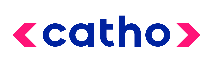 Modelo de Currículo na área Saúde – Catho  